MIĘDZYNARODOWY DZIEŃ JĘZYKA OJCZYSTEGO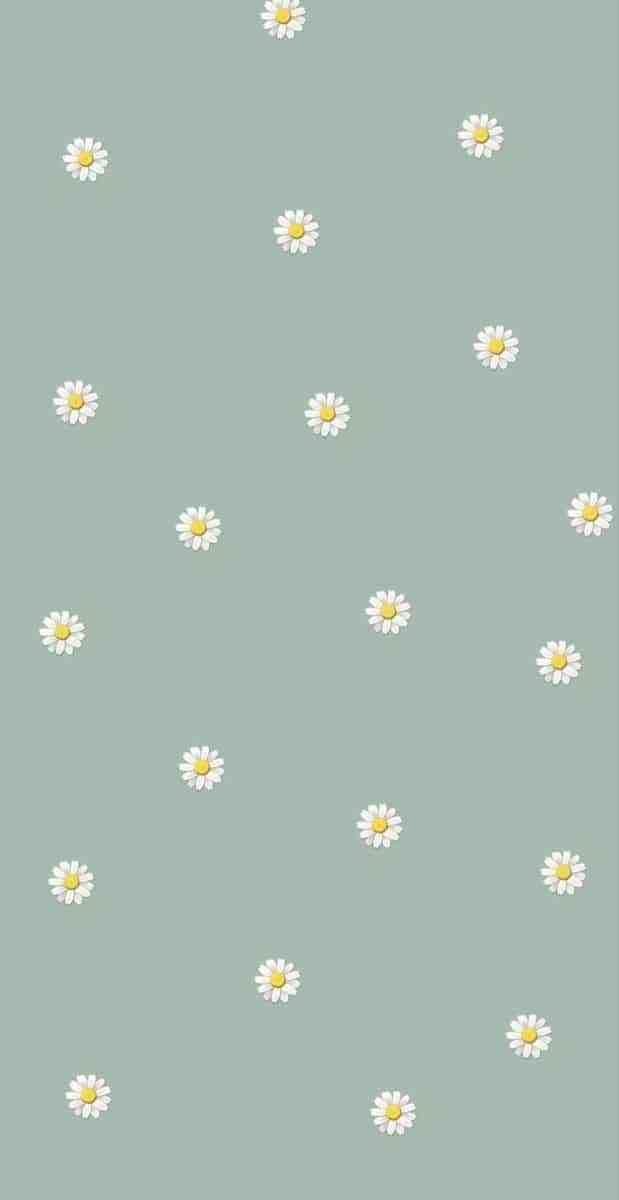 WŚRÓD NAJDŁUŻSZYCH POLSKICH SŁÓW CZĘSTO WYMIENIA SIĘ WYRAZ„KONSTANTYNOPOLITAŃCZYKOWIANECZKA”OZNACZAJĄCY RZEKOMO ‘MAŁĄ MIESZKANKĘ KONSTANTYNOPOLA’.WARTO PAMIĘTAĆ, ŻE SŁOWO TO MA CHARAKTER ŻARTOBLIWY –W RZECZYWISTOŚCI MAŁA MIESZKANKA KONSTANTYNOPOLA TO ‘KONSTATYNOPOLITANECZKA’( ZDROBNIENIE OD „KONSTANTYNOPOLITANKA”)